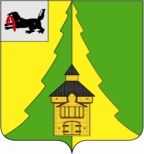 Российская ФедерацияИркутская областьНижнеилимский муниципальный район	АДМИНИСТРАЦИЯ			ПОСТАНОВЛЕНИЕОт «28» декабря 2016 г. № 1182г. Железногорск-Илимский«Об утверждении расписания движения транспортных средств по муниципальным маршрутам регулярных перевозок пассажиров и багажа автомобильным транспортом № 23 «Янгель – Новая Игирма – Железногорск-Илимский», № 23А «Железногорск-Илимский – Новая Игирма – Янгель»В соответствии с Федеральным законом от 13.07.2015 № 220-ФЗ "Об организации регулярных перевозок пассажиров и багажа автомобильным транспортом и городским наземным электрическим транспортом в Российской Федерации и о внесении изменений в отдельные законодательные акты Российской Федерации", статьей 15 Федерального закона от 06.10.2003 № 131-ФЗ "Об общих принципах организации местного самоуправления в Российской Федерации, Уставом МО «Нижнеилимский район», на основании Заключения комиссии об установлении муниципальных маршрутов регулярных перевозок пассажиров и багажа автомобильным транспортом от 29.07.2016 г., администрация Нижнеилимского муниципального районаПОСТАНОВЛЯЕТ:Утвердить расписание движения транспортных средств по муниципальным маршрутам регулярных перевозок пассажиров и багажа автомобильным транспортом № 23 «Янгель – Новая Игирма – Железногорск-Илимский», № 23А «Железногорск-Илимский – Новая Игирма – Янгель»:Опубликовать данное постановление на официальном сайте муниципального образования «Нижнеилимский район». Контроль за исполнением настоящего постановления возложить на заместителя мэра по жилищной политике, градостроительству, энергетике, транспорту и связи В.В. Цвейгарта.Мэр района                                            М.С. РомановРассылка: в дело – 2; отдел ЖКХ, ТиС – 1, ОГКУ «Управление социальной защиты населения по Нижнеилимскому району» – 1.А.Ю. Белоусова3-13-64Порядковыйномер маршрутаНаименование маршрутаДни движенияпо маршрутуВремя отправления от начального остановочного пунктаВремя (или интервал времени) прибытия/отправления в/из промежуточных остановочных пунктовВремя прибытия в конечный остановочный пункт23Янгель – Новая Игирма – Железногорск-Илимскийеженедельно:четверг6:50с 08:00 по 08:1009:5023 АЖелезногорск-Илимский – Новая Игирма – Янгельеженедельно:четверг14:00с 15:40 по 15:5017:00